STÁTNÍ POZEMKOVÝ ÚŘAD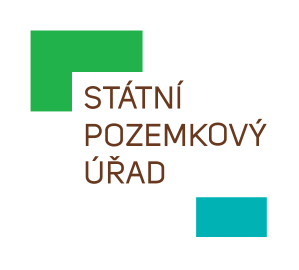  Sídlo: Husinecká 1024/11a, 130 00 Praha 3 - Žižkov, IČO: 01312774, DIČ: CZ 01312774Krajský pozemkový úřad pro Jihomoravský kraj, Pobočka BlanskoPoříčí 1569/18, 678 42 BlanskoRNDr. Vratislav MinolBrnoVáš dopis zn.: 	 Ze dne:		 Naše značka:	SPU 026781/2024Spisová značka:	SP538/2024-523202Vyřizuje.: 	JUDr. Ivana AntlováTel.:		ID DS:		z49per3E-mail:		i.antlova@spucr.czDatum:		23. 01. 2024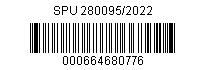 ObjednávkaObjednáváme u Vás IGP pro PSZ Housko v rozsahu a cenové kalkulaci dle Vaší předběžné cenové nabídky včetně zpracování závěrečné zprávy.Cena110 900,00 Kč bez DPH (134 189,00 Kč včetně DPH) Termín plnění: nejpozději do 1. března 2024 (dřívější termín plnění je možný)Úhrada nákladů bude provedena na základě Vámi vystavené faktury bezhotovostní platbou na Váš účet. Prosíme, na faktuře uveďte tyto údaje:Odběratel	Státní pozemkový úřad		Husinecká 1024/11a		130 00 Praha 3		IČO 01312774Zasílací adresa	Státní pozemkový úřad		  	Krajský pozemkový úřad pro Jihomoravský kraj		  	pobočka Blansko		  	Poříčí 1569/18		  	678 42 BlanskoSoučasně Vás žádáme o písemnou akceptaci naší objednávky.S pozdravemJUDr. Ivana Antlovávedoucí pobočky BlanskoStátní pozemkový úřadPřílohySpecifikaceMapa RNDr. Vratislav MinolBrnoAKCEPTACE OBJEDNÁVKYAkceptujeme Vaši objednávku čj. SPU 026781/2024 ze dne 23. ledna 2024 na poskytnutí inženýrsko-geotechnického průzkumu pro potřeby zpracování plánu společných zařízení v rámci komplexních pozemkových úprav v katastrálním území Housko.Cena plnění: 110 900,00 Kč bez DPH (134 189,00 Kč včetně DPH).V Brně dne 23. ledna 2024……………………………………RNDr. Vratislav Minol